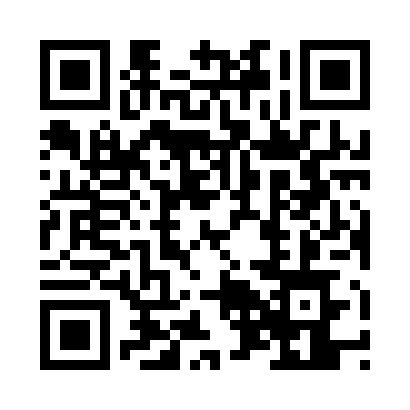 Prayer times for Rusaki, PolandMon 1 Apr 2024 - Tue 30 Apr 2024High Latitude Method: Angle Based RulePrayer Calculation Method: Muslim World LeagueAsar Calculation Method: HanafiPrayer times provided by https://www.salahtimes.comDateDayFajrSunriseDhuhrAsrMaghribIsha1Mon3:566:0112:324:597:049:022Tue3:535:5912:325:007:069:043Wed3:505:5612:325:017:089:074Thu3:475:5412:315:027:109:095Fri3:445:5212:315:047:129:126Sat3:405:4912:315:057:149:147Sun3:375:4712:315:067:159:178Mon3:345:4512:305:087:179:199Tue3:315:4212:305:097:199:2210Wed3:275:4012:305:107:219:2511Thu3:245:3712:305:117:239:2712Fri3:215:3512:295:137:249:3013Sat3:175:3312:295:147:269:3314Sun3:145:3112:295:157:289:3615Mon3:105:2812:295:167:309:3916Tue3:075:2612:285:187:329:4117Wed3:035:2412:285:197:339:4418Thu3:005:2112:285:207:359:4719Fri2:565:1912:285:217:379:5020Sat2:525:1712:275:227:399:5321Sun2:495:1512:275:247:419:5722Mon2:455:1312:275:257:4210:0023Tue2:415:1012:275:267:4410:0324Wed2:375:0812:275:277:4610:0625Thu2:335:0612:265:287:4810:1026Fri2:295:0412:265:297:5010:1327Sat2:255:0212:265:307:5110:1628Sun2:215:0012:265:327:5310:2029Mon2:174:5812:265:337:5510:2430Tue2:144:5612:265:347:5710:27